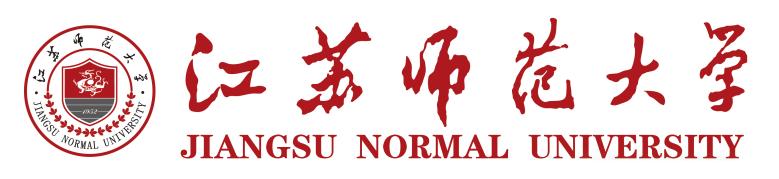 研究生课程论文科研诚信承诺书《        课程论文题目        》为《      课程名称    》课程（任课教师：        ，20  —20  年第   学期）的课程论文。我确认已经认真阅读教育部《高等学校预防与处理学术不端行为办法》（教育部令第40号）、《江苏师范大学学术道德规范及违规处理办法》（苏师大学术〔2019〕4号）和《江苏师范大学研究生违纪处分规定（2021年修订）》（苏师大研〔2021〕14号），充分了解学术不端行为的表现形式及其危害。我承诺我提交的课程论文由我个人独立完成（或由我的小组成员共同完成），任何引用的参考文献、注释等都已做标注，无学术不端行为。如课程论文有违科研诚信准则，本人愿意承担相应责任和后果。本人签名：日    期：        年      月      日